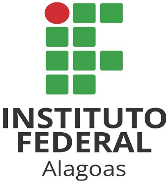 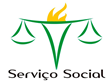 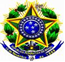 SERVIÇO PÚBLICO FEDERALMinistério da EducaçãoSecretaria de Educação Profissional e TecnológicaInstituto Federal de Alagoas – Campus Palmeira dos ÍndiosSetor de Serviço SocialRESULTADO PRELIMINARO Serviço Social divulga o Resultado PRELIMINAR da Seleção 2019.2 para os programas de seleção da Política de Assistência Estudantil. Os alunos abaixo relacionados, devem aguardar o resultado final (conforme o calendário do Edital Nº 06/2019) e o prazo para a entrega dos termos de compromisso. Qualquer dúvida deverá ser tratada diretamente no Setor de Serviço Social ou pelo e-mail: ssocial@ifalpalmeira.edu.br.Palmeira dos Índios, 28 de Agosto de 2019.                                                                                   Setor de Serviço SocialNº NOMEPROGRAMAS INSCRITOSPROGRAMAS SELECIONADOSCURSO / TURMAADEILTON DE OLIVEIRAPAuP - PIPAD – PAAE PAuP - PAAEENG. CIVILADRYELLE EVELLIN DOS SANTOS ARAÚJOPAuPPAuPENG. CIVILBRENDA CANABARRA DA SILVAPAuPPAuPSEG. TRABALHOBRUNO CÉSAR BARBOSA RODRIGUESPAupPAuPENG. ELÉTRICACARLOS EDUARDO PEREIRA BRAGAPAuPPAuPENG. ELÉTRICACARLOS HENRIQUE ROCHA SILVAPAuPPAuPENG. ELÉTRICADANIELA ROCHA DE OLIVEIRAPAuPPAuPSEG. TRABALHOFRANCISCO WEVERTON DOS SANTOS OLIVEIRA PAuPPAuPENG. ELÉTRICAGABRIELA SANTOS DA SILVAPAuPPAuPSEG. TRABALHOGESILDO BRUNO DE MELO TENÓRIOPAuPPAuPENG. ELÉTRICAGUSTAVO SANTOS TORRESPAuPPAuPSEG. TRABALHOIARA VITÓRIA CAVALCANTE DE LIMAPAuPPAuPENG. CIVILIGOR LUAN VIEIRA DA SILVAPAuP - PAAEPAuP - PAAEENG. CIVILJACIEL LUCAS CORDEIRO DOS SANTOSPAuP - PAAEPAuP - PAAEENG. ELÉTRICAJISELDA DA SILVA SANTOSPAuPPAuPENG. ELÉTRICAJOSÉ APARECIDO DA SILVA MIZAELPAuP - PAAEPAuP - PAAESEG. TRABALHOKLEBER THIAGO DA SILVA ROCHAPAuPPAuPENG. ELÉTRICALARISSA DA SILVA TORRESPAuPPAuPSEG. TRABALHOLETÍCIA GUEDES CANUTO DA SILVAPAuPPAuPENG. ELÉTRICALÍVIA BARBOSA BARROSPAuPPAuPENG.   ELÉTRICAMARIA DE FÁTIMA VIEIRA DA SILVAPAuPPAuPSEG. TRABALHOMARIANA MENDES DO NASCIMENTOPAuPPAuPSEG. TRABALHOMARIANA RAMOS DOS SANTOSPAuPPAuPENG. CIVILMATHEUS JORDAN LEITE MOURAPAuP – PAAE - PIPADPAuP - PAAEENG. ELÉTRICAMATHEUS MAX FRANÇA SOARESPAuPPAuPENG. ELÉTRICAMATHIAS SILVA DE FREITASPAuPPAuPENG. ELÉTRICAMAURICIO LINS DE MOURAPAuPPAuPENG. ELÉTRICAMIROSMAR TEIXEIRA DA SILVAPAuPPAuPENG. ELÉTRICAPAULO EVSON SOARES DA SILVAPAuPPAuPENG. ELÉTRICAVÍTOR GABRIEL MAIA SANTOSPAuPPAuPENG. CIVILWILLAMYS FELICIANO VALENTIMPAuP - PAAEPAuP - PAAEENG. ELÉTRICA